לכבוד: התנועה לחופש המידע הנדון: תקציב קמפיין 4IL של המשרד לנושאים אסטרטגיים קמפיין 4IL הושק על ידי המשרד לנושאים אסטרטגיים בחודש יוני 2017. מטרת הקמפיין היא להניע לפעולה את הרשת הפרו ישראלית למאבק בשקרים שמפיצים ארגוני הדה לגיטימציה והחרם נגד ישראל ברחבי האינטרנט. מדובר בקמפיין בינלאומי, שקהל היעד שלו הוא תומכי ישראל ברחבי העולם, בשלב הזה, העולם דובר האנגלית. נציין כי מבחינת המשרד מדובר בקמפיין להחדרת אתר, שישאר רלוונטי לאורך זמן: www.4il.org.il . בתוך האתר ישנם כלים למאבק נגד השחרת ישראל ברשת, "ערכות הסברה" שפיתח המשרד לפי נושאים הרלוונטים למאבק בדה לגיטימציה לישראל. כל ערכה כוללת סרטון, קריקטורות וטקסט קצר. בכוונת המשרד לעדכן את התכנים באתר באופן שוטף. משך הגל הראשון של הקמפיין הפרסומי המפורט מטה: חודשים יוני ויולי. תוצאות הקמפיין: בתקופת הקמפיין נכנסו לאתר החדש למעלה מ-850,000 איש מישראל ומהעולם דובר האנגלית (ארה"ב, בריטניה, דרא"פ, אוסטרליה, קנדה ועוד). מתוכם למעלה מ-60,000 איש ביצעו פעולות אקטיביות באתר (קריאה, צפיה, שיתוף). גם עמוד הפייסבוק הייעודי שהוקם לטובת הקמפיין זכה לחשיפה רחבה: 2.3 מיליון נחשפו לתכני וידאו בעמוד. הסרטונים שקודמו במסגרת הקמפיין זכו למיליוני צפיות ברחבי הרשת. להלן הפירוט התקציבי של גל פרסום ראשון זה. 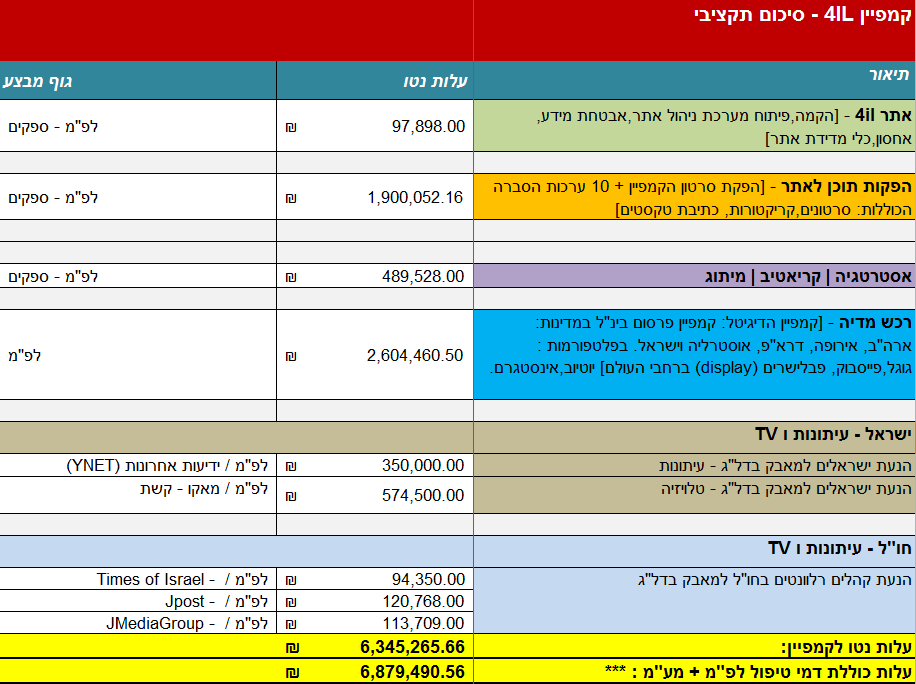 